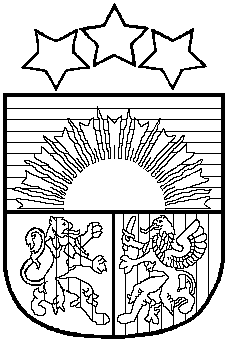 LATVIJAS REPUBLIKAPRIEKULES NOVADA PAŠVALDĪBAReģistrācijas Nr. , Saules iela 1, Priekule, Priekules novads, LV-3434, tālrunis , fakss 63497937, e-pasts: dome@priekulesnovads.lvAPSTIPRINĀTI           ar Priekules novada domes 							           26.09.2013. sēdes lēmumu							           (prot. Nr.11, 5.§)SAISTOŠIE NOTEIKUMI Nr. 9 „Par neapbūvētu Priekules novada pašvaldībai piederošu vai piekrītošu zemesgabalu nomas maksas noteikšanas kārtību” Izdoti saskaņā ar   Ministru kabineta 2007.gada 30.oktobra noteikumu Nr.735 „Noteikumi par publiskas personas zemes nomu”18.punktu.1. Saistošie noteikumi ( turpmāk - Noteikumi) nosaka kārtību, kādā Priekules novada pašvaldība (turpmāk - pašvaldība) aprēķina zemes nomas maksu par pašvaldībai piederošu vai piekrītošu neapbūvētu zemesgabalu (turpmāk - neapbūvēts zemesgabals) .2. Neapbūvētus zemesgabalus bez apbūves tiesībām, kuri tiek iznomāti ar mērķi – pagaidu atļautā zemes izmantošana sakņu dārzi - kods 0502, nomas maksu nosaka 1,5 % no zemes kadastrālās vērtības gadā, bet:  2.1. sakņu dārziem, kuru platība ir līdz  , ne mazāk kā  gadā; 2.2. sakņu dārziem ar platību vairāk kā  400m² ne mazāk kā    gadā. 3. Neapbūvētus zemesgabalus bez apbūves tiesībām, kuri tiek iznomāti ar mērķi - lauksaimniecībā izmantojamā zeme kods - 0101, personīgo palīgsaimniecību vajadzībām, nomas maksu nosaka 0,5 % no zemes kadastrālās vērtības gadā. 4.Uz zemes gabaliem, kuri paredzēti komercdarbības objektu ekspluatācijas nodrošināšanai – 5% apmērā no zemes kadastrālās vērtības gadā, bet ne mazāk kā  /m².5. Pārējos gadījumos, nomas maksu nosaka 5% no zemes kadastrālās vērtības gadā, bet ne mazāk kā /m² . 6. Noslēdzot zemes nomas līgumus pēc šo noteikumu spēkā stāšanās dienas, nomnieks maksā noteikumos paredzētās nomas maksas un nekustamā īpašuma nodokli. 7. Saistošie noteikumi publicējami vietējā laikrakstā „Priekules novada ziņas” un stājas spēkā ar 2014.gada 1.janvāri.Domes priekšsēdētāja 			    	             				 V.JablonskaPaskaidrojuma rakstsSaistošajiem noteikumiem Nr.9 ‘’Par neapbūvētu Priekules novada pašvaldībai piederošu vai piekrītošu zemesgabalu nomas maksas noteikšanas kārtību’’Domes priekšsēdētāja								V.JablonskaPaskaidrojuma raksta sadaļasNorādāmā informācija1. Projekta nepieciešamības pamatojumsMinistru kabineta 2007.gada 30.oktobra noteikumu nr. 735 „Noteikumi par publiskas personas zemes nomu” 18.punkts nosaka, ka pašvaldībai ir tiesības noteikt lielāku nomas maksas apmēru, izdodot saistošos noteikumus.Nomas maksa, kurus pašvaldība ir tiesīga noteikt ar ārējiem normatīvajiem aktiem, ir neliela. Nomas maksas apmērs ir piesaistīts zemes kadastrālajai vērtībai, kas dažviet laukos un Priekules pilsētā ir tik neliela, ka zemes vienības noteiktā nomas maksa nesedz ar nomas līguma slēgšanu administratīvos izdevumus. Saskaņā ar augstāk minētiem noteikumiem, zemes nomas maksu aprēķina 1,5 % no zemes kadastrālās vērtības gadā. Lai racionāli un lietderīgi izmantotu pašvaldības  piekrītošo un piederošo zemi, ar Priekules novada domes saistošajiem noteikumiem paredz noteikt lielāku nomas maksas apmēru. 2. Īss projekta satura izklāsts  Saistošo noteikumu  projekta būtība ir noteikt  pašvaldības neapbūvētu zemesgabalu, kas iznomāti mazdārziņu un palīgsaimniecību vajadzībām  bez apbūves tiesībām, kā arī atsevišķu  -  citu neapbūvētu zemesgabalu nomas maksas aprēķina kārtību  atkarībā no to atrašanās vietas pilsētā vai ārpus pilsētas  un neapbūvēta zemesgabala lietošanas (iznomāšanas) mērķa. 3. Informācija par plānoto projekta ietekmi uz pašvaldības budžetu Saistošo noteikumu projekts paredz iekasēt zemes nomas maksu, kuras apmērs tiks tuvināts nomas maksas administrēšanai nepieciešamo līdzekļu apjomam, tādejādi saistošo noteikumu izpildei tiek prognozēta pozitīva ietekme uz pašvaldības budžeta līdzekļu ienākumu sadaļu. Saistošo noteikumu izpildei nav nepieciešams veidot jaunas darba vietas vai paplašināt jau esošo institūciju kompetenci.4. Informācija par plānoto projekta ietekmi uz sabiedrību (mērķgrupām)uzņēmējdarbības vidi pašvaldības teritorijāSaistošo noteikumu tiesiskais regulējums attiecas uz fiziskām un juridiskām personām, kuras   Priekules novada pašvaldības administratīvajā teritorijā savu vajadzību nodrošināšanai nomā vai vēlas nomāt neapbūvētu zemesgabalu Noteikumi veicinās zemes nomniekus rūpīgāk apsvērt nepieciešamību nomāt zemesgabalus, tādējādi izskaužot situāciju, kad zemesgabali tiek iznomāti, taču netiek apsaimniekoti, bet nav pieejami citiem nomas pretendentiem. 5. Informācija par administratīvajām procedūrāmInstitūcija, kurā personas var vērsties saistošo noteikumu piemērošanā ir Priekules novada dome, kura pieņem lēmumu par zemes piešķiršanu nomā. Sasitošo noteikumu projekts neskar administratīvās procedūras un nemaina   personām veicamo darbību līdzšinējo kārtību. 6. Informācija par konsultācijām ar privātpersonāmKonsultācijas nav notikušas 